ФЕДЕРАЛЬНОЕ АГЕНТСТВО ЖЕЛЕЗНОДОРОЖНОГО ТРАНСПОРТА Федеральное государственное бюджетное образовательное учреждение высшего образования«Петербургский государственный университет путей сообщения Императора Александра I»(ФГБОУ ВО ПГУПС)Кафедра «Информатика и информационная безопасность»РАБОЧАЯ ПРОГРАММАдисциплины«ЗАЩИТА ИНФОРМАЦИИ В РАСПРЕДЕЛЕННЫХ ИНФОРМАЦИОННЫХ СИСТЕМАХ И ЦЕНТРАХ ОБРАБОТКИ ДАННЫХ» (Б1.Б.37)для специальности10.05.03 «Информационная безопасность автоматизированных систем» по специализации «Информационная безопасность автоматизированных систем на транспорте» Форма обучения – очнаяСанкт-Петербург2018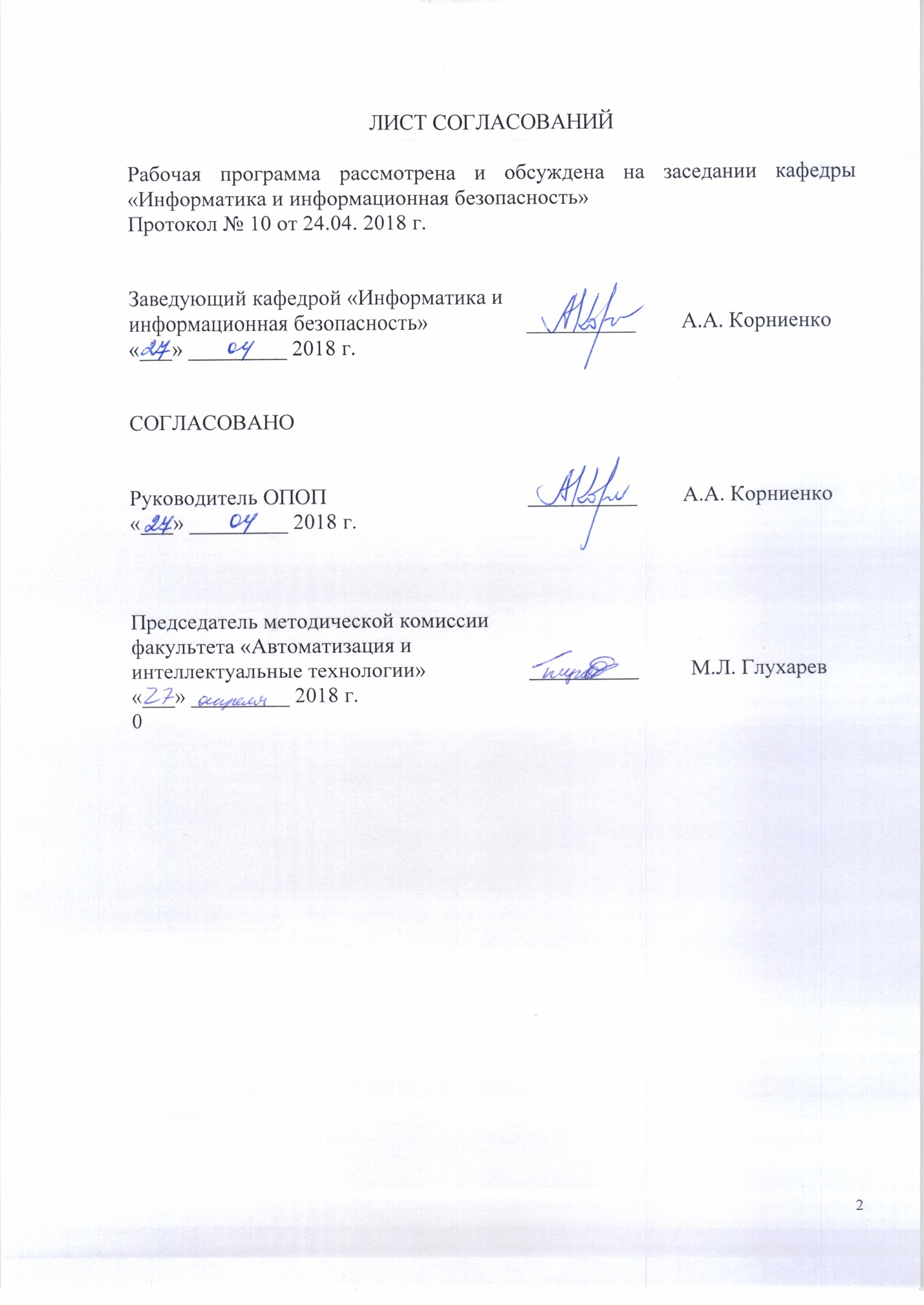 1. Цели и задачи дисциплиныРабочая программа составлена в соответствии с ФГОС ВО, утвержденным от 01.12.2016, приказ № 1509 по специальности 10.05.03 «Информационная безопасность автоматизированных систем»  по специализации «Информационная безопасность автоматизированных систем на транспорте» по дисциплине «Защита информации в распределенных информационных системах и центрах обработки данных» (Б1.Б.37).Целью изучения дисциплины является расширение и углубление профессиональной подготовки в составе других базовых дисциплин профессионального цикла в соответствии с требованиями, установленными федеральным государственным образовательным стандартом для формирования у выпускника профессиональных компетенций, способствующих решению профессиональных задач в соответствии с видами профессиональной деятельности: научно-исследовательская, проектная, контрольно-аналитическая, организационно-управленческая, эксплуатационная и специализацией «Информационная безопасность автоматизированных систем на транспорте».Для достижения поставленной цели определены следующие задачи изучения дисциплины:-	подготовка студента по разработанной в университете основной образовательной программе к успешной аттестации планируемых конечных результатов освоения дисциплины;-	подготовка студента к изучению дисциплин, определённых учебным планом в соответствии с указанными компетенциями; -	развитие социально-воспитательного компонента учебного процесса.При изучении дисциплины решаются следующие конкретные задачи:- изучение методологии проведения комплексного  анализа защищенности и инструментального мониторинга распределенных информационных систем;- изучение принципов проектирования и оценивания надежности результатов разработки программных элементов распределенных информационных систем;- анализ возможностей эксплуатации распределенных информационных систем с учетом специфики угроз информации в них.2. Перечень планируемых результатов обучения по дисциплине, соотнесенных с планируемыми результатами освоения основной профессиональной образовательной программыПланируемыми результатами обучения по дисциплине являются: приобретение знаний, умений, навыков и/или опыта деятельности.В результате освоения дисциплины обучающийся должен:ЗНАТЬ:– основы комплексного обеспечения информационной безопасности распределенных автоматизированных, информационно-управляющих и информационно-логистических систем транспорта; УМЕТЬ:– реализовывать системы защиты информации в распределенных автоматизированных, информационно-управляющих и информационно-логистических системах на транспорте в соответствии со стандартами по оценке защищенных систем; – анализировать, оценивать и исключать уязвимости информационной безопасности в автоматизированных и информационно-управляющих системах на транспорте, применять автоматизированные средства мониторинга, аудита и анализа защищенности данных систем; ВЛАДЕТЬ:– навыками анализа угроз и уязвимостей информационной безопасности в автоматизированных и информационно-управляющих системах на транспорте; – методами эксплуатации средств защиты информации;– системным подходом к организации информационных процессов (в том числе систем управления ресурсами предприятия и технологий поддержки жизненного цикла), анализу информационной безопасности распределенных автоматизированных информационно-управляющих и информационно-логистических систем транспорта.Приобретенные знания, умения, навыки и/или опыт деятельности, характеризующие формирование компетенций, осваиваемые в данной дисциплине, позволяют решать профессиональные задачи, приведенные в соответствующем перечне по видам профессиональной деятельности в п. 2.4 основной профессиональной образовательной программы (ОПОП). Изучение дисциплины направлено на формирование следующих профессиональных компетенций (ПК), соответствующих видам профессиональной деятельности, на которые ориентирована программа специалитета:профессионально-специализированными компетенциями, соответствующими специализации программы специалитета:способность применять программные, программно-аппаратные и технические методы и средства защиты информации в распределенных автоматизированных, информационно-управляющих и информационно-логистических системах транспорта (ПСК-10.2);способность разрабатывать предложения по совершенствованию мер (правила, процедуры, практические приемы, руководящие принципы, методы, средства) для обеспечения информационной безопасности в распределенных автоматизированных, информационно-управляющих и информационно-логистических системах транспорта (ПСК-10.3);способность осуществлять мониторинг и аудит уровня защищенности, оценку соответствия и аттестацию распределенных автоматизированных, информационно-управляющих и информационно-логистических систем на транспорте (по видам) с учетом нормативных требований по защите информации (ПСК-10.4).Область профессиональной деятельности обучающихся, освоивших данную дисциплину, приведена в п. 2.1 ОПОП.Объекты профессиональной деятельности обучающихся, освоивших данную дисциплину, приведены в п. 2.2 ОПОП.3. Место дисциплины в структуре основной профессиональной образовательной программыДисциплина «Защита информации в распределенных информационных системах и центрах обработки данных» (Б1.Б.37) относится базовой части и является обязательной дисциплиной.4. Объем дисциплины и виды учебной работы5. Содержание и структура дисциплины5.1 Содержание дисциплины5.2 Разделы дисциплины и виды занятий6. Перечень учебно-методического обеспечения для самостоятельной работы обучающихся по дисциплине7. Фонд оценочных средств для проведения текущего контроля успеваемости и промежуточной аттестации обучающихся по дисциплинеФонд оценочных средств по дисциплине является неотъемлемой частью рабочей программы и представлен отдельным документом, рассмотренным на заседании кафедры и утвержденным заведующим кафедрой.8. Перечень основной и дополнительной учебной литературы, нормативно-правовой документации и других изданий, необходимых для освоения дисциплины8.1 Перечень основной учебной литературы, необходимой для освоения дисциплины1. Варфоломеев, В.А. Высокопроизводительные вычислительные системы на железнодорожном транспорте. [Электронный ресурс] / В.А. Варфоломеев, Э.К. Лецкий, М.Н. Шамров, В.В. Яковлев. — Электрон. дан. — М. : УМЦ ЖДТ, 2010. — 246 с. — Режим доступа: http://e.lanbook.com/book/41632. Корпоративные информационные системы на железнодорожном транспорте. [Электронный ресурс] — Электрон. дан. — М. : УМЦ ЖДТ, 2013. — 256 с. — Режим доступа: http://e.lanbook.com/book/600173. Информационная безопасность и защита информации на железнодорожном транспорте: в 2 ч.: учебник / под ред. А. А. Корниенко. – Ч. 2: Программно-аппаратные средства обеспечения информационной безопасности на железнодорожном транспорте. - М.: Учебно-методический центр по образованию на железнодорожном транспорте, 2014. – 448 с.8.2 Перечень дополнительной учебной литературы, необходимой для освоения дисциплиныКорниенко А.А., Поляничко М.А. Стандарты информационной безопасности (учебное пособие). – СПб.: ПГУПС, 2011. – 72 с.Курило А.П., Милославская Н.Г., Сенаторов М.Ю., Толстой А.И. Основы управления информационной безопасностью. - М.: Горячая линия–Телеком, 2014. - 244 с.8.3 Перечень нормативно-правовой документации, необходимой для освоения дисциплиныФедеральные законы: «Об информации, информационных технологиях и о защите информации» № 149-ФЗ от 27.07.2006;  «О коммерческой тайне» № 119-ФЗ от 29.07.2004;«О персональных данных»  № 152-ФЗ от 27.07.2006. Сборник Руководящих документов Гостехкомиссии России по защите информации от несанкционированного доступа – М: Гостехкомиссия, 1998. – 120 с.ГОСТ Р ИСО/МЭК 15408-2008. Информационная технология. Методы и средства обеспечения безопасности. Критерии оценки безопасности информационных технологий. Части 1, 2, 3. - М.: ИПК Издательство стандартов, 2008. ГОСТ Р ИСО/МЭК 27001-2013. Информационная технология. Методы и средства обеспечения безопасности. Системы менеджмента информационной безопасности. ТребованияГОСТ Р ИСО/МЭК 17799-2005. Информационная технология. Практические правила управления информационной безопасностью.СТО РЖД 1.18.002-2009 «Управление информационной безопасностью. Общие положения» // ОАО «РЖД», 2009.8.4 Другие издания, необходимые для освоения дисциплиныПри освоении данной дисциплины другие издания не используются.9. Перечень ресурсов информационно-телекоммуникационной сети «Интернет», необходимых для освоения дисциплиныСайт научно-технической библиотеки университета: http://library.pgups.ru/jirbis/index.php?option=com_irbis&Itemid=300Официальный портал Росстандарта http://www.gost.ru/wps/portal/, портал по стандартизации http://standard.gost.ru/wps/portal/ Официальный сайт ФСТЭК России http://www.fstec.ru/Проект «Информационная безопасность». http://www.itsec.ru/Проект «Национальный Открытый Университет «ИНТУИТ» http://www.intuit.ru/10. Методические указания для обучающихся по освоению дисциплиныПорядок изучения дисциплины следующий:Освоение разделов дисциплины производится в порядке, приведенном в разделе 5 «Содержание и структура дисциплины». Обучающийся должен освоить все разделы дисциплины с помощью учебно-методического обеспечения, приведенного в разделах 6, 8 и 9 рабочей программы. Для формирования компетенций обучающийся должен представить выполненные типовые контрольные задания или иные материалы, необходимые для оценки знаний, умений, навыков и (или) опыта деятельности, предусмотренные текущим контролем (см. фонд оценочных средств по дисциплине).По итогам текущего контроля по дисциплине, обучающийся должен пройти промежуточную аттестацию (см. фонд оценочных средств по дисциплине).11. Перечень информационных технологий, используемых при осуществлении образовательного процесса по дисциплине, включая перечень программного обеспечения и информационных справочных системПеречень информационных технологий, используемых при осуществлении образовательного процесса по дисциплине:технические средства (компьютерная техника и средства связи(персональные компьютеры, проектор, интерактивная доска,видеокамеры, акустическая система и т.д.);методы обучения с использованием информационных технологий(компьютерное тестирование, демонстрация мультимедийныхматериалов, компьютерный лабораторный практикум и т.д.);перечень Интернет-сервисов и электронных ресурсов (поисковыесистемы, электронная почта, профессиональные, тематические чаты ифорумы, системы аудио и видео конференций, онлайн-энциклопедии исправочники, электронные учебные и учебно-методические материалы).Кафедра обеспечена необходимым комплектом лицензионного программного обеспечения:Microsoft Windows 7;Microsoft Word 2010;MicrosoftExcel 2010;MicrosoftPowerPoint 2010;перечень прикладного программного обеспечения (системы тестирования, профессиональные пакеты прикладных программ, программы-тренажеры, программы-симуляторы) перечень информационных справочных систем.12. Описание материально-технической базы, необходимой для осуществления образовательного процесса по дисциплинеМатериально-техническая база обеспечивает проведение всех видов учебных занятий, предусмотренных учебным планом по данной специальности и соответствует действующим санитарным и противопожарным нормам и правилам.Она содержит:помещения для проведения лабораторных работ, укомплектованных специальной учебно-лабораторной мебелью, лабораторным оборудованием, лабораторными стендами, специализированными измерительными средствами в соответствии с перечнем лабораторных работ.помещения для проведения лекционных и практических (семинарских) занятий, укомплектованных специализированной учебной мебелью и техническими средствами обучения, служащими для представления учебной информации большой аудитории (настенным экраном с дистанционным управлением, подвижной маркерной доской, считывающим устройством для передачи информации в компьютер, мультимедийным проектором и другими информационно-демонстрационными средствами).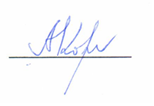 Вид учебной работыВсего часовСеместрВид учебной работыВсего часов8Контактная работа (по видам учебных занятий)В том числе:лекции (Л)практические занятия (ПЗ)лабораторные работы (ЛР)503416503416Самостоятельная работа (СРС) (всего)4949Контроль99Форма контроля знанийЗЗОбщая трудоемкость: час / з.е.108/3108/3№ п/пНаименование раздела дисциплиныСодержание раздела1Высокопроизводительные вычислительные системы: основные принципы и понятияПринципы организации высокопроизводительных вычислительных систем. Общие понятия. Классификация способов распараллеливания. Структурная организация высокопроизводительных вычислительных систем. Базовые принципы. Параллелизм на уровне внутренней организации процессоров. Параллелизм на уровне организации системы.Сервисно-ориентированная архитектура. Web-сервисы. SOAP. UDDI.Кластеры. Типы кластерных конфигураций.Виртуальные сети.Сетевые средства защиты информации2Информационная безопасность центров обработки данныхЦентры обработки данных. Серверный комплекс. Система хранения данных. Резервный центр. Система резервного копирования. «Обеспечивающая» инженерная инфраструктура. Системы управления и мониторинга. Стандарты управления ЦОД.3Безопасность коммуникационной среды распределенных информационных системПрофиль защиты сети передачи данных ОАО «РЖД».Система обеспечения информационной безопасности единой магистральной цифровой сети связи.Примеры предъявления требований к информационной безопасности системы цифровой технологической радиосвязи стандарта GSM-R.Средства защиты информации в беспроводных широкополосных сетях доступа№ п/пНаименование раздела дисциплиныЛПЗЛРСРС1Высокопроизводительные вычислительные системы: основные принципы и понятия126172Информационная безопасность центров обработки данных84153Безопасность коммуникационной среды распределенных информационных систем14617ИтогоИтого341649№п/пНаименование раздела дисциплиныПеречень учебно-методического обеспечения1Высокопроизводительные вычислительные системы: основные принципы и понятия1. Варфоломеев, В.А. Высокопроизводительные вычислительные системы на железнодорожном транспорте. / В.А. Варфоломеев, Э.К. Лецкий, М.Н. Шамров, В.В. Яковлев.— М. : УМЦ ЖДТ, 2010. — 246 с. 2. Корпоративные информационные системы на железнодорожном транспорте. - М. : УМЦ ЖДТ, 2013. - 256с. 3. Информационная безопасность и защита информации на железнодорожном транспорте. Ч. 2: Программно-аппаратные средства обеспечения информационной безопасности на железнодорожном транспорте. - М.: УМЦ ЖДТ, 2014. – 448с.2Информационная безопасность центров обработки данных1. Варфоломеев, В.А. Высокопроизводительные вычислительные системы на железнодорожном транспорте. / В.А. Варфоломеев, Э.К. Лецкий, М.Н. Шамров, В.В. Яковлев.— М. : УМЦ ЖДТ, 2010. — 246 с. 2. Информационная безопасность и защита информации на железнодорожном транспорте. Ч. 2: Программно-аппаратные средства обеспечения информационной безопасности на железнодорожном транспорте. - М.: УМЦ ЖДТ, 2014. – 448с.3Безопасность коммуникационной среды распределенных информационных систем1. Варфоломеев, В.А. Высокопроизводительные вычислительные системы на железнодорожном транспорте. / В.А. Варфоломеев, Э.К. Лецкий, М.Н. Шамров, В.В. Яковлев.— М. : УМЦ ЖДТ, 2010. — 246 с. 2. Корпоративные информационные системы на железнодорожном транспорте. - М. : УМЦ ЖДТ, 2013. - 256с. 3. Информационная безопасность и защита информации на железнодорожном транспорте. Ч. 2: Программно-аппаратные средства обеспечения информационной безопасности на железнодорожном транспорте. - М.: УМЦ ЖДТ, 2014. – 448с.Разработчик программы, заведующий кафедрой, проф.____________А.А. Корниенко12.04.2018 г.